Отчёт о празднике «День защиты детей»В МБДОУ д/с-о/в № 23 ст. Казанская1 июня во многих странах отмечается праздник детей, так называемый «День защиты детей».В нашей стране этот день отмечается ежегодно. Во многих детских учреждениях проходят различные праздники, приглашают детей разных социальных слоев на различные мероприятия.Это не только один из радостных праздников, когда родители имеют право «впасть в детство», но и напоминание взрослым о том, что дети нуждаются в их любви, постоянной заботе и защите, и что взрослые несут ответственность за жизнь и здоровье своих детей. Вот и в нашем детском саду прошёл "День защиты детей"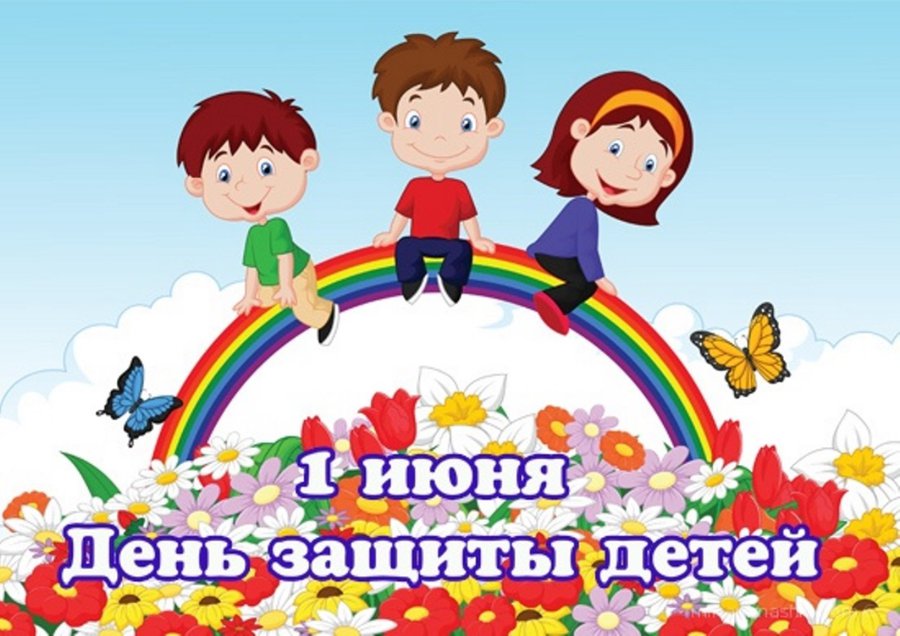 